Publicado en Barcelona el 21/03/2019 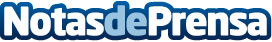 ASPY da un paso más en su proceso de transformación digital con la creación de ‘ASPY Innova’La nueva división de ASPY permite ofrecer servicios de virtualización de los centros de trabajo a sus empresas clientesDatos de contacto:presscorporateNota de prensa publicada en: https://www.notasdeprensa.es/aspy-da-un-paso-mas-en-su-proceso-de Categorias: Cataluña Aragón E-Commerce Recursos humanos Digital http://www.notasdeprensa.es